JC-A3“展望型”卡尔费休微量水分测定仪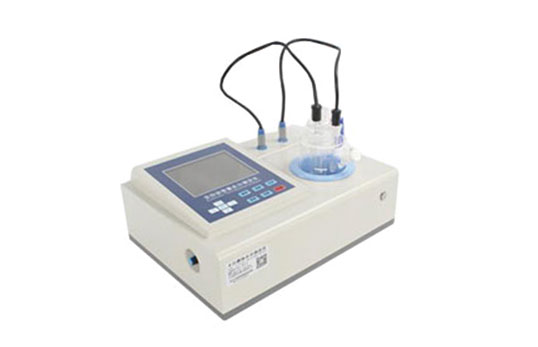 一、产品概述
JC-A3“展望型”卡尔费休微量水分测定仪利用的是卡尔费休库仑法（电量法）的原理去快速测定样品中的微量水分，测定水分低至1ppm，可以在1分钟内测定出固体、液体、粉体的微量水分，仪器自带打印功能，可以储存200组数据，可实时查询并打印，打印数据符合众多国家标准中的全部操作、公式、计算、报告等内容！5.7寸（320*240mm）LCD大屏，友好的人机界面，按键式设计、故障自检、干扰自动扣除、试剂寿命提示等功能设计经典方便，简单快捷。JC-A3符合多项国家及国际水分测定标准，内置八种水分计算公式，6种测定方法能够使用各行业水分测定需要，广泛应用在化工、石油、医药、电力、食品、科研、检测等行业。
二、操作步骤
①按照说明书将仪器配件安装结束之后将仪器开机
②按照说明书点击“设置”键选择不同的项目设置，按“确认键”保存
③按“搅拌”键后等待电解液平衡后方可利用进样器进样
④按“开始”键注入样品后，仪器自动进行测试，测试结束后蜂鸣器响，显示屏指示“测试已结束”
三、产品特点
聚创牌JC-A3“展望型”卡尔费休微量水分测定具有以下特点：
漂移值自动记忆和扣除空白部分，完全不受空气或环境水分的影响
电解电流及电解终点等电解参数的可调设定，可以在最大程度上适应不同样品对电解灵敏度的需求
五种水分测定方法，可满足您的样品的测定需求
多种数据显示方式：样品重量、水分含量（μg）、测定时间、ppm、%、样品编号、测量电压、空白电流（环境或载气干扰产生的电流），测定时间、系统时间、操作员编号、样品编号，符合GLP实验记录标准
最大可储存200组数据，按天调取实验记录，当数据储存已满最新数据自动替换最早的数据
试剂使用情况监测及试剂失效报警提醒功能方便用户直观判断试剂状态
搅拌速度物理化旋钮式调节，独立的速度调节系统，不受程序界面及状态影响
仪器状态自检、错误自检、故障自检功能，协助用户处理突发情况
进口材料及进口零部件，仪器稳定、精准、使用寿命长是我们永恒的追求
数据处理双CPU设计，保证仪器运算的稳定、精准
5.7英寸大屏显示，友好人计划操作菜单及按键导航
外观专利设计，静电喷塑工艺环保、易清洁、耐腐蚀
内置热敏高速打印机及双电源开关，让您再使用仪器的过程中感觉更加便利
默认中文语言，可选配英文、韩语等其他语言方便国际化友人的使用
符合多项国家标准、适用于各行各业
四、符合标准
GB/T7600-1987《运行中变压器油水分含量测定法(库仑法)》
GB6283-2008《化工产品中水分含量的测定卡尔费休法（通用方法）》
GB/T 11146-2009 《原油水含量测定 卡尔费休库仑滴定法》
GB/T11133-1989《液体石油产品中水含量测定方法（卡尔费休法）》
GB/T7380-1995《表面活性剂含水量的测定（卡尔费休法）》
GB10670-1989《工业用氟代甲烷类中微量水分的测定卡尔费休法》
GB10670-1989《工业用氟代甲烷类中微量水分的测定》
GB/T606-2003《化学试剂水分测定通用方法卡尔费休法》
GB/T8350-2001《变性燃料乙醇》
GB/T3776.1-1983《农药乳化剂水分测定法》
GB/T6023-1999《工业用丁二烯中微量水分的测定卡尔费休库仑法》
GB/T 3727-2003 工业用乙烯、丙烯中微量水的测定
GB/T 5074-1985 焦化产品水分含量的微库仑测定方法
GB/T 7376-2008 工业用氟代烷烃类中微量水分的测定 卡尔费休法
GB/T 18619.1-2002 天然气中水含量的测定 卡尔费休库仑法
GB/T 18826-2002 工业用1,1,1,2-四氟乙烷HFC-134a
ASTM E1064-2008 卡尔费休库仑滴定法测定有机液体含水量
ASTM D4928-00（2010） 卡尔费休库仑滴定法测定原油中含水量
ASTM D6304-2007 卡尔费休库仑滴定法测定石油产品、润滑油和添加剂中水含量
ISO 10337-1997 原油的水分的测定—卡尔费休库仑滴定法
ASTM E1064-2008 卡尔费休库仑滴定法测定有机液体含水量
ASTM D4928-00（2010） 卡尔费休库仑滴定法测定原油中含水量
ASTM D6304-2007 卡尔费休库仑滴定法测定石油产品、润滑油和添加剂中水含量等方法标准；
SH/T0246《轻质石油产品中水含量测定法（电量法）
SH/T 0255-1992 添加剂和含添加剂润滑油水分测定法（电量法）
五、详细参数六、应用领域聚创环保牌JC-A3“展望型”卡尔费休微量水分测定应用于一切需要快速测定水分的行业七、注意事项
一、不能正常显示
请检查仪器电源连接线、保险丝、电源开关是否正常。
二、仪器显示过碘
1.评估试剂是否是过碘，若是，则用0.5微升进样器抽取0.2～0.4微升水注入。不能用50微升及更大的进样器来注入。
2.检查测量电极，是否是测量电极下端铂丝连接在一起，造成短路。
三、仪器显示开路、短路
检查测量电极是否接触好，重新插牢。检查连接线是否有断裂。
四、打开电解不计数
检查电解电极是否接触好，重新拔插，检查连接线是否有断裂。
五、电解不结束或电解时间过长
检查试剂是否已经失效。是否注入了过量的水调试，样品是否含有大量的水含量聚创环保为您提供全面的技术支持和完善的售后服务！详情咨询：0532-67705302产品型号JC-A3测定原理卡尔费休库伦法（电量法）测量速度34 μ g H2O/s(最大)测量范围3 μg H2O至130mg H2O测量准确度水含量在低于10μg水微克时，误差≤±1μg ,水含量在10微克-1000微克水以上时，误差≤±1μg  (不含进样误差) 标准比偏差≤0.2%测量分辨力0.1 μg H2O电解电流0-400mA可调节水含量（浓度范围）1ppm-10000ppm（0.0001%-1%）搅拌速度旋钮式无极调节漂移值空白值扣除自动扣除特殊功能自动漂移补偿、试剂失效提示、测定参数自定义、故障自检提示显示及操作5.7寸液晶显示屏 按键操作样品编号用户可自由设定样品编号存储数据200条打印功能内置低能耗高速热敏打印机，56毫米纸宽打印内容根据用户测量公式及测量结果显示不同类容日历/时间当前时间、日期、检测时间日期显示并打印输出终点指示屏幕提示 / 打印输出 / 声音警告 / 终点灯指示使用环境温度2℃-50℃，湿度‹90%功率消耗≤50W主机尺寸360*270*150mm电源电压220V 50HZ  150W重量4.6KG液体化工行业：烷、烯、烃、脂、醇类、醚类、酸类、苯类、酚类、有机溶剂
石油电力行业：绝缘油、变压器油、汽油，水压油、透平油、抗燃油等油品
制药行业：医药原料等  农药行业：乳化剂、化肥等
其他行业：锂电池电解液等固体各种无机盐、柠檬酸等溶解性好的固体（粉状溶解快）气体氮气、SF6、天然气、液化气、氟利昂、丁二烯等气体以下行业需配套卡式加热炉使用——型号WKT-A9-V1以下行业需配套卡式加热炉使用——型号WKT-A9-V1不溶性固体锂电行业、塑胶行业、医疗行业、陶瓷粉末、金属粉末等其他不溶性固体不溶性固体、易污染和交叉污染样品（润滑油脂、醛酮类样品）、易与卡尔费休试剂发生反应的样品、水分释放缓慢的样品